Piłkarzyki Kraków w Klubie Diament - pomysł na imprezę?Wychodzenie na miasto w gronie przyjaciół co weekend to już wasza tradycja? Nie macie już pomysłów na fajne miejsce i ciekawe spędzenie wieczoru? A może szukacie lokalu na zorganizowanie imprezy firmowej lub urodzinowej? <b>Piłkarzyki Kraków</b>, bilard albo dart to pomysł na ciekawy wieczór. Klub Diament to bardzo klimatyczne miejsce, w którym zorganizujesz niezapomniane wydarzenia okolicznościowe.Piłkarzyki Kraków - poczuj się znowu jak dzieckoJeśli chcesz poczuć ducha rywalizacji i świetnie się bawić w gronie przyjaciół to piłkarzyki Kraków są jednym z pomysłów. Wychodząc ze znajomymi na miasto możecie w Klubie Diament napić się dobrych drinków, spędzić czas w klimatycznym miejscu oraz poczuć się znowu jak paczka dzieci, które rywalizują o wygraną podczas gry w piłkarzyki Kraków.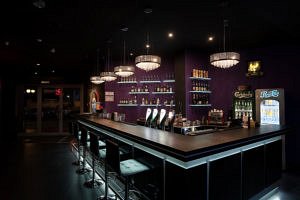 Imprezy integracyjne w Klubie DiamentPiłkarzyki Kraków to również świetny pomysł na integrację pracowników. Oprócz piłkarzyków możesz również zintegrować się przy grze w bilard. Klub Diament to miejsce, w którym zagracie w piłkarzyki, bilard oraz darta przy znakomitych drinkach oraz muzyce. Klub Diament może wspomóc Cię w organizacji imprez okolicznościowych takich jak urodziny, wieczór kawalerski oraz panieński, czy impreza integracyjna. Możesz liczyć na profesjonalizm i świetną zabawę!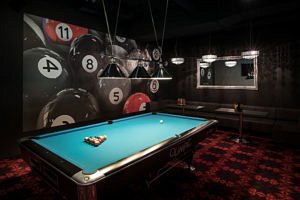 